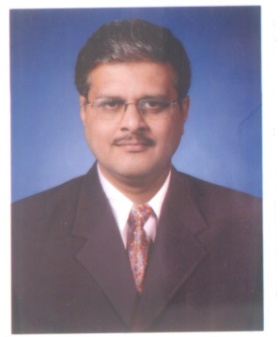 Prof. Dr. Prashant P. ShahProfessor – ElectronicsPhone number 07795426115Email: ppshahanpn@gmail.comEducation qualificationM.Sc.  Shivaji University Kolhapur (1988). D.C.P. Shivaji University Kolhapur (1991). M.Phil. Process control Simulation and perturbation Analysis Shivaji University Kolhapur (1994).Ph.D . Design of SMPS using Fuzzy Logic Shivaji University Kolhapur  (2008).  Academic Contribution	Experience : 	28 years U.G. ,1 year P.G.,13  Year  research Courses : (1 Orientation, 3 Refresher course)	Head, Department of Electronics  		1/1/2002 onwards IQAC coordinator  				1-7-2009 to 1-8-2017 Administrative Assistant (Vice Principal)  	From 1-7-2010 Short term training:	12Organization of  NSS Camps:	4Contribution for University administration: L.I.C., VC Nominee subject expert, Member of Board of Studies, Member of 48(3) a, Electronics of SUK.Research :  Research papers  : IN 15, N3, U2, in conf:2, presented 13, Attended 18,chapter in a bookResearch guidance: 1 Ph.D. awarded, 3 workingChairperson/resource person: 8e-notes 43, ppts 32Awards: 2